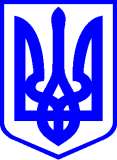 КИЇВСЬКА МІСЬКА РАДАII СЕСІЯ ІХ СКЛИКАННЯРІШЕННЯ____________№_______________                                                                                                                                          ПРОЄКТПро внесення змін до міської цільової програми «Сприяння розвитку громадянського суспільства у м. Києві на 2020-2024 рр.», затвердженої рішенням Київської міської ради від 12 грудня 2019 року № 452/8025 Відповідно до  законів України «Про місцеве самоврядування в Україні», «Про органи самоорганізації населення», Указу Президента України від 24 лютого 2022 № 64 “Про введення воєнного стану в Україні“, затвердженого Законом України “Про затвердження Указу Президента України “Про введення воєнного стану в Україні“, рішення Київської міської ради від 12 грудня 2019 року № 452/8025 «Про затвердження міської цільової програми «Сприяння розвитку громадянського суспільства у м. Києві на 2020-2022 рр.» з метою внесення технічних правок та забезпечення виконання заходів міської цільової програми «Сприяння розвитку громадянського суспільства у м. Києві на 2020-2024 роки» Київська міська рада:ВИРІШИЛА:Затвердити зміни до міської цільової програми «Сприяння розвитку громадянського суспільства у м. Києві на 2020-2024 роки», затвердженої рішенням Київської міської ради від 12 грудня 2019 року № 452/8025, згідно з додатком 1. Оприлюднити це рішення у встановленому порядку.Це рішення набирає чинності з дня його оприлюдненняКонтроль за виконанням цього рішення покласти на постійну комісію Київської міської ради з питань місцевого самоврядування, регіональних та міжнародних звʼязків.Додаток 1
до рішення Київської міської ради
__________ N _____ЗМІНИ
до міської цільової програми «Сприяння розвитку громадянського суспільства у м. Києві на 2020-2024 роки», затвердженої рішенням 12 грудня 2019 року № 452/80251. Змінити назву «Додаток до Програми» на «Додаток 1 до Програми»2. Доповнити міську цільову програму «Сприяння розвитку громадянського суспільства у м. Києві на 2020-2024 роки» наступним додатком:«                                                                                      Додаток 2 до ПрограмиКоєфіцієнт для посадових окладів працівників органів самоорганізації населення* Коєфіцієнт для посадових окладів працівників  органів самоорганізації населення розраховано відповідно до прожиткового мінімуму працездатних осіб, встановленого на 01 січня відповідного року** Та органи самоорганізації населення, що діють на території із індивідуальною забудовою з кількістю жителів від 300 до 1000 жителів та питомою вагою жителів будинків індивідуальної приватної забудови не менше 50%                                                                                                                                            »
Київський міський голова                                                       Віталій КЛИЧКОПОДАННЯ:Постійна комісія Київської міської ради з питань місцевого самоврядування, регіональних та міжнародних звʼязківГолова	Юлія ЯРМОЛЕНКОСекретар 	Ігор ХАЦЕВИЧПОГОДЖЕНО:В.о. начальника Управління правового забезпечення діяльності Київськоїміської ради	Валентина ПОЛОЖИШНИКПОЯСНЮВАЛЬНА ЗАПИСКАдо проєкту рішення Київської міської ради«Про внесення змін до міської цільової програми «Сприяння розвитку громадянського суспільства у м. Києві на 2020-2024 рр.», затвердженої рішенням Київської міської ради від 12 грудня 2019 року № 452/8025Опис проблем, для вирішення яких підготовлено проект рішення, обґрунтування відповідності та достатності передбачених у проекті рішення механізмів і способів вирішення існуючих проблем, а також актуальності цих проблем для територіальної громади міста Києва.Вказаним проєктом рішення пропонується внести технічні правки до міської цільової програми «Сприяння розвитку громадянського суспільства у м. Києві на 2020-2024 рр.» задля забезпечення можливості виконання заходів програми.Правове обґрунтування необхідності прийняття рішення                                 (з посиланням на конкретні положення нормативно-правових актів, на підставі й на виконання яких підготовлено проект рішення).Проєкт рішення Київської міської ради пропонується ухвалити у відповідності до частини першої статті 14 та пункту 22 частини першої статті 26 Закону України «Про місцеве самоврядування в Україні», статті 17 Закону України «Про статус депутатів місцевих рад», Регламенту Київської міської ради, затвердженого рішенням Київської міської ради від 04.11.2021 року № 3135/3176.Так, пункт 22 частини першої статті 26 Закону України «Про місцеве самоврядування в Україні» визначає, що включно на пленарних засіданнях сільської, селищної, міської ради вирішуються такі питання затвердження програм соціально-економічного та культурного розвитку відповідних адміністративно-територіальних одиниць, цільових програм з інших питань місцевого самоврядування.3. Опис цілей і завдань, основних положень проекту рішення, а також очікуваних соціально-економічних, правових та інших наслідків для територіальної громади міста Києва від прийняття запропонованого проекту рішення.Проєкт рішення Київської міської ради підготовлено з метою забезпечення виконання заходів міської цільової програми, а саме виплати заробітних плат працівників органів самоорганізації населення.Фінансово-економічне обґрунтування та пропозиції щодо джерел покриття цих витрат. Реалізація проекту рішення Київської міської ради не потребує додаткових витрат з бюджету міста Києва.5. Прізвище або назва суб'єкта подання, прізвище, посада, контактні дані доповідача проекту рішення на пленарному засіданні та особи, відповідальної за супроводження проекту рішення.Суб’єктом подання проекту рішення є постійна комісія Київської міської ради з питань місцевого самоврядування, регіональних та міжнародних зв’язків.Особою, відповідальною за супроводження проекту рішення та доповідачем проекту рішення на пленарному засіданні є голова постійної комісії Київської міської ради з питань бюджету та соціально-економічного розвитку Юлія Ярмоленко.Постійна комісія Київської міської ради з питань місцевого самоврядування, регіональних та міжнародних зв’язківГолова	Юлія ЯРМОЛЕНКОПОРІВНЯЛЬНА ТАБЛИЦЯдо проєкту рішення Київської міської ради«Про внесення змін до міської цільової програми «Сприяння розвитку громадянського суспільства у м. Києві на 2020-2024 рр.», затвердженої рішенням Київської міської ради від 12 грудня 2019 року № 452/8025Голова										Постійної комісії Київської міської ради з питань місцевого самоврядування, регіональних та міжнародних зв’язків 								                        Юлія ЯРМОЛЕНКОКиївський міський головаВіталій КЛИЧКОКількість жителів на території ОСН*Коєфіцієнт для посадових окладів керівників (від прожиткового мінімуму)*Коєфіцієнт для посадових окладів секретарів (від прожиткового мінімуму)*До 5003 ПМ-500-1 000 **3 ПМ2,8 ПМ1 000-5 0003,3 ПМ2,9 ПМ5 000- 10 0003,5 ПМ3 ПМ10 000- 20 0003,7 ПМ3,2 ПМПонад 20 0003,9 ПМ3,4 ПМЗміст положення (норми) чинного нормативно-правового актаЗміст відповідного положення (норми) проєкту нормативно-правового акта12Сприяння розвитку громадянського суспільства у м. Києві на 2020-20224 рр.Сприяння розвитку громадянського суспільства у м. Києві на 2020-20224 рр.Додаток до Програми Перелік завдань і заходів міської цільової програми «Сприяння розвитку громадянського суспільства у місті Києві на 2020-2024 роки» Додаток 1 до Програми Перелік завдань і заходів міської цільової програми «Сприяння розвитку громадянського суспільства у місті Києві на 2020-2024 роки»Доповнити програму додатком 2 такого змісту : * Коєфіцієнт для посадових окладів працівників  органів самоорганізації населення розраховано відповідно до прожиткового мінімуму працездатних осіб, встановленого на 01 січня відповідного року** Та органи самоорганізації населення, що діють на території із індивідуальною забудовою з кількістю жителів від 300 до 1000 жителів та питомою вагою жителів будинків індивідуальної приватної забудови не менше 50%